ПОСТАНОВЛЕНИЕ № 630гп. Виллози					                                   от 24 декабря 2019 года 					 		                      О внесении изменений в Постановление местной Администрации муниципального образования Виллозское сельское поселение «Об определении гарантирующей организации в сфере холодного водоснабжения и водоотведения на территории Виллозского сельского поселения» №359 от 14.10.2016 годаВ соответствии со статьей 14 Федерального закона от 06.10.2003 года N 131-ФЗ «Об общих принципах организации местного самоуправления в Российской Федерации», статьей 12 Федерального закона от 07.12.2011 N 416-ФЗ «О водоснабжении и водоотведении», пунктом 8 Правил разработки и утверждения схем водоснабжения и водоотведения, утвержденных Постановлением Правительства РФ от 05.09.2013 N 782 «О схемах водоснабжения и водоотведения», Решением Совета Депутатов муниципального образования Виллозское сельское поселение №26 от 14.11.2014 года «Об утверждении схемы водоснабжения и водоотведения муниципального образования Виллозское сельское поселение муниципального образования Ломоносовский муниципальный район Ленинградской области на период с 2014 по 2028 год», в целях актуализации схемы водоснабжения и водоотведения муниципального образования Виллозское сельское поселение муниципального образования Ломоносовский муниципальный район Ленинградской области на период с 2014 по 2028 год:ПОСТАНОВЛЯЮ:В Постановление местной администрации Виллозское сельское поселение «Об определении гарантирующей организации в сфере холодного водоснабжения и водоотведения на территории Виллозского сельского поселения» №359 от 14.10.2016 года, внести следующие изменения:Пункты 1 - 4 Постановления местной администрации Виллозское сельское поселение №359 от 14.10.2016 года изложить в следующей редакции:« Определить Муниципальное унитарное предприятие «Управление жилищно-коммунальным хозяйством муниципального образования Виллозское сельское поселение» (МУП УЖКХ МО Виллозское СП), ОГРН 1064720005240, гарантирующей организацией в сфере холодного водоснабжения и водоотведения на территории на территории Виллозского городского поселения;С 01 января 2020 года определить гарантирующими организациями в сфере холодного водоснабжения и водоотведения на территории Виллозского городского поселения следующие предприятия:- Муниципальное унитарное предприятие «Управление жилищно-коммунальным хозяйством муниципального образования Виллозское сельское поселение» (МУП УЖКХ МО Виллозское СП), ОГРН 1064720005240;- Государственное унитарное предприятие «Водоканал Санкт-Петербурга» (ГУП «Водоканал Санкт-Петербурга»), ОГРН 1027809256254;Определить зоной деятельности гарантирующей организации МУП УЖКХ МО Виллозское СП следующие населенные пункты: г.п.Виллози, д.Малое Карлино, д. Ретселя, д.Аропаккузи, д.Рассколово, д.Кавелахта, д.Пикколово, д.Вариксолово, д.Мурилово, д.Перекюля, п. Новогорелово, а также всю территорию Виллозского городского поселения вне черты указанных населенных пунктов»; С 01 января 2020 года включить в зону деятельности гарантирующей организации ГУП «Водоканал Санкт-Петербурга» и исключить из зоны деятельности гарантирующей организации МУП УЖКХ МО Виллозское СП следующие населенные пункты: д.Кавелахта, д.Пикколово, д.Вариксолово, д.Мурилово, д.Перекюля, п. Новогорелово;Гарантирующим организациям обеспечить холодное водоснабжение и (или) водоотведение абонентов в пределах зон деятельности соответственно;Гарантирующим организациям заключить договоры, необходимые для обеспечения надежного и бесперебойного холодного водоснабжения и (или) водоотведения на территории Виллозского городского поселения в пределах зон деятельности соответственно;»Настоящее Постановление подлежит опубликованию в установленном порядке.  Контроль за исполнением настоящего Постановления оставляю за собой.ВРИО главы администрацииВиллозского городского поселения		                 С.В. Андреева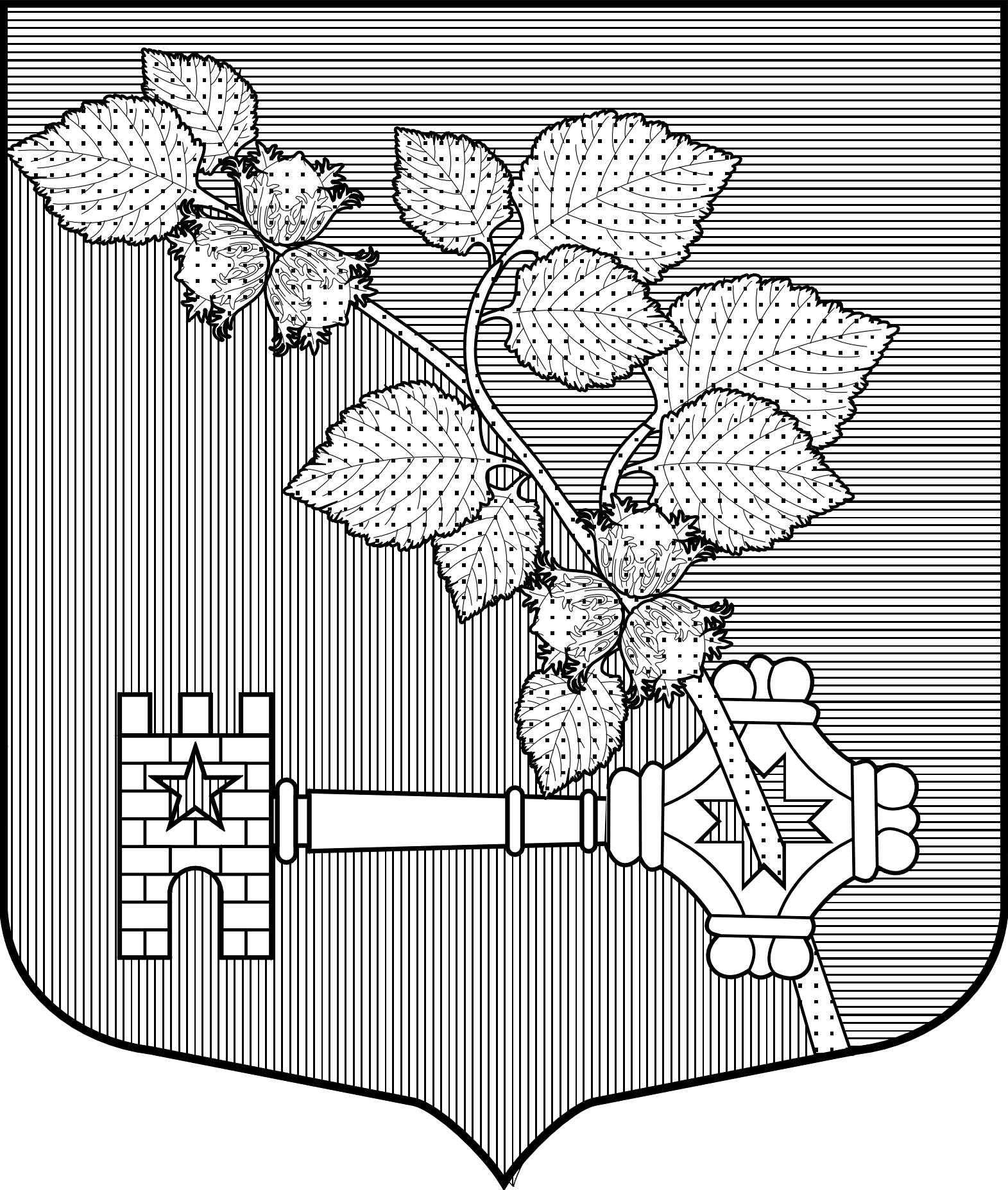 АДМИНИСТРАЦИЯВиллозского городского поселенияЛомоносовского района